Доклад о состоянии и развитии конкурентной среды на рынках товаров, работ и услугЦимлянского районав 2023 годуг. Цимлянск2024 годРаздел 1. Постановление Администрации Цимлянского района о внедрении на территории Цимлянского района Стандарта развития конкуренции в муниципальных районах Ростовской областиВ целях развития конкурентной среды на территории Цимлянского района, повышения уровня удовлетворенности хозяйствующих субъектов и населения района состоянием и развитием конкурентной среды, качеством производимых товаров и услуг Администрация Цимлянского района, в соответствии с Постановлением Администрации Цимлянского района от 27.12.2017 № 819 «О внедрении на территории Цимлянского района стандарта развития конкуренции в субъектах Российской Федерации» (долее постановление), приступила к внедрению Стандарта развития конкуренции на территории района с декабря 2017 года. В рамках постановления:- определен уполномоченным органом, осуществляющим содействие развитию конкуренции на территории Цимлянского района, отдел экономического прогнозирования и закупок Администрации Цимлянского района;- утвержден Перечень приоритетных и социально значимых рынков для содействия развитию конкуренции в Цимлянском районе;- утвержден Плана мероприятий («дорожной карты») по содействию развитию конкуренции в Цимлянском районе на 2023-2025 годы;- создан Совет по развитию конкуренции при Главе Администрации Цимлянского района;- утверждено Положение о Совете по развитию конкуренции при Главе Администрации Цимлянского района;- утвержден состав Совета по развитию конкуренции при Главе Администрации Цимлянского района.Раздел 2. Сведения о реализации составляющих стандарта развития конкуренции в Цимлянском районе2.1. Сведения о заключенных соглашениях (меморандумах) по внедрению Стандарта между департаментом инвестиций и предпринимательства Ростовской области и Администрацией Цимлянского района (далее соглашение).Во исполнение пункта 4 Стандарта развития конкуренции в субъектах Российской Федерации заключено Соглашение № 53 от 10.06.2016 года о внедрении Стандарта развития конкуренции на территории Ростовской области между департаментом инвестиций и предпринимательства Ростовской области и Администрацией Цимлянского района. Данной соглашение размещено на сайте Правительства Ростовской области по адресу: https://cimlyanskiyrayon.ru/index.php/razvitie-konkurentsii-v-rajone и на официальном сайте Администрации Цимлянского района по адресу: http://cimlyanck.donland.ru/razvitie_konkurencii_npa_glav.aspx.В рамках соглашения Администрация Цимлянского района оказывает содействие органам исполнительной власти Ростовской области при внедрении ими стандарта на территории Цимлянского района.2.2. Определение органа местного самоуправления Цимлянского района, уполномоченного содействовать развитию конкуренции в Цимлянском районе в соответствии со Стандартом (далее – уполномоченный орган).В соответствии с постановлением Администрации Цимлянского района от 27.12.2017 № 819 «О внедрении на территории Цимлянского района стандарта развития конкуренции в субъектах Российской Федерации» уполномоченным органом местного самоуправления Цимлянского района, осуществляющим содействие развитию конкуренции в Цимлянском районе, определен отдел экономического прогнозирования и закупок Администрации Цимлянского района.2.2.1. Сведения о проведенных в отчетном периоде (году) обучающих мероприятий и тренингах по вопросам содействия развитию конкуренции.Во 2 квартале 2023 года Администрацией Цимлянского района организовала проведение классных часов для 10-11 классов в школах с участием представителя уполномоченного по правам предпринимателей в Цимлянском районе, приуроченных ко Дню Российского предпринимательства, приняло участие 38 человек.2.2.2. Участие в формировании рейтинга муниципальных районов и городских округов Ростовской области по содействию развитию конкуренции и обеспечению условий для формирования благоприятного инвестиционного климата, предусматривающего систему поощрений (далее-Рейтинг).В Ростовской области, в рамках внедрения Стандарта развития конкуренции в субъектах Российской Федерации, предусмотрено ежегодное проведение мониторинга состояния и развития конкурентной среды на рынках товаров, работ и услуг региона.Данное исследование направлено на изучение состояния и развития конкурентной среды на рынках товаров, работ и услуг региона:Выявление мнений представителей бизнеса.Выявление удовлетворенности населения характеристиками товаров, работ и услуг и состояние ценовой конкуренции.2.2.3. Формирование коллегиального координационного или совещательного органа при Главе Цимлянского района по вопросам содействия развитию конкуренции.	Для достижения целей Стандарта и соблюдения принципов его внедрения постановлением Администрации Цимлянского района от 28.12.2017 № 826 «О создании Совета по развитию конкуренции при Главе Администрации Цимлянского района» создан Совет по развитию конкуренции при Главе Администрации Цимлянского района и утверждено Положение о Совете по развитию конкуренции при Главе Администрации Цимлянского района.Возглавляет Совет Глава Администрации Цимлянского района, в его состав входят:- заместители главы Администрации Цимлянского района;- руководитель и специалисты уполномоченного органа Администрации Цимлянского района;- главы Администраций городского и сельских поселений Цимлянского района;- уполномоченный по правам предпринимателей в Цимлянском районе.Проведение ежегодного мониторинга состояния и развития конкурентной среды.Мониторинг состояния и развития конкурентной среды на рынках товаров, работ и услуг Цимлянского района (далее – мониторинг) проведен в соответствии с требованиями распоряжениями Правительства Российской Федерации от 5 сентября 2015 года № 1738-р и Губернатора Ростовской области от 04.05.2016 №156 по следующим направлениям:а) мониторинг наличия (отсутствия) административных барьеров и оценки состояния конкурентной среды субъектами предпринимательства;б) мониторинг удовлетворенности потребителей качеством товаров, работ и услуг на товарных рынках Цимлянского района и состоянием ценовой конкуренции; в) мониторинг удовлетворенности субъектов предпринимательской деятельности и потребителей товаров, работ и услуг качеством (уровнем доступности, понятности и удобства получения) официальной информации о состоянии конкурентной среды на рынках товаров и услуг Цимлянского района и деятельности по содействию развития конкуренции; г) мониторинг деятельности субъектов естественных монополий на территории Цимлянского района; При проведении мониторинга использовались результаты опросов и анкетирования субъектов предпринимательской деятельности, потребителей товаров, работ и услуг (заполненные вручную), аналитические материалы, проведены следующие мероприятия: - отдел экономического прогнозирования и закупок Администрации Цимлянского района осуществил раздачу анкет 58 хозяйствующим субъектам с распределением организаций по отраслям. По факту в опросе приняли участие 28 хозяйствующих субъекта;- было обеспечено участие в опросе 76 жителей Цимлянского района – потребителей товаров, работ и услуг. По итогам проведенного мониторинга и анализа состояния конкуренции и конкурентной среды в Цимлянском районе выявлено, что уровень конкуренции оценивается как высокий, почти каждый действующий бизнес сталкивается с 2 и более конкурентами (особенно на рынке услуг розничной торговли), при этом респонденты отметили постоянный рост их количества.2.3.1. Анализ мониторинга субъектов предпринимательской деятельности о наличии (отсутствии) административных барьеров, об оценке состояния и развития конкурентной среды на рынках товаров и услуг Цимлянского района. Целью данного исследования стало выявление мнений представителей бизнеса района по следующим вопросам:оценка бизнесом состояния конкуренции и конкурентной среды; оценка барьеров ведения предпринимательской деятельности;оценка услуг субъектов естественных монополий; выявление основных направлений работы по развитию конкуренции в муниципальном образовании «Цимлянский район». Результат мониторинга показал, что почти 65,0% опрошенных ведут бизнес более 5 лет, 26,0% опрошенных являются собственниками бизнеса, остальные являются руководителями высшего и среднего звена. Опрашиваемые представлены 90,0% микропредприятий, 10,0% - малые предприятия. 90,0% предприятий бизнеса имеют доход до 120 млн. рублей в год, 10,0% имеют доход от 120 до 800 млн. рублей. 3,0% опрашиваемых заняты в сфере оказания услуг, 6,0% являются производителями продукции, 52% осуществляют розничную торговлю. Предпринимательская деятельность респондентов охватила такие виды как: оптовая и розничная торговля, металлургическое производство, транспортные услуги, строительство, операции с недвижимостью, бытовые услуги, строительство и прочие услуги.Мнения опрошенных представителей субъектов малого бизнеса отражают следующие тенденции состояния и динамики конкуренции и конкурентной среды.Основным рынком сбыта продукции (услуг) в 78,7 % случаев является локальный рынок Цимлянского района, у 15,7 % опрошенных рынок Ростовской области является основным, и всего лишь 5,6% имеет рынок других субъектов Российской Федерации. Состояние конкуренции и конкурентной среды 63,0% опрошенных характеризуется наличием большого количества конкурентов, при этом 36,7% считают, что количество конкурентов за последние 3 года не изменилось, 26,2% считают, что число конкурентов увеличилось на 1-3, 10,5 % считают, что число конкурентов увеличилось на 2 и более. 78,7% респондентов отмечают необходимость регулярно предпринимать меры по повышению конкурентоспособности, 15,7% считают, что время от времени (раз в 2-3 года) необходимо применять новые способы ее повышения, не используемые компанией ранее и лишь 5,6% считают, что для сохранения рыночной позиции бизнеса нет необходимости принимать какие-то меры.По оценкам бизнеса уровень конкуренции находится на достаточном уровне, условия ведения бизнеса в районе конкурентны.Мнение субъектов предпринимательской деятельности о деятельности по содействию развитию конкуренции, размещаемой в открытом доступе Одной из основных задач по развитию конкуренции в районе является повышение уровня информационной открытости деятельности органов исполнительной власти и органов местного самоуправления, в том числе по вопросу о состоянии конкурентной среды на рынках товаров и услуг. Измерение оценки качества официальной информации о состоянии конкурентной среды на рынках товаров и услуг (количество участников, данные о перспективах развития конкретных рынков, барьеры входа на рынки и т.д.) и деятельности по содействию развитию конкуренции, размещаемой в открытом доступе, осуществлялась по трем параметрам – уровню доступности, уровню понятности и удобству получения информации. По каждому из этих параметров респонденты высказывали степень своей удовлетворенности. Однако необходимо продолжить работу по размещению официальной информации, более тщательно отнестись к ее подготовке, не смотря, на то, что основная масса респондентов удовлетворена в разной степени количеством и качеством поступающей информации.Из негативных факторов, препятствующих развитию конкуренции, которыми являются административные барьеры (ограничения ведения предпринимательской деятельности и входа на рынок новых участников, создаваемые органами государственной власти и местного самоуправления и иными органами и организациями, наделенными аналогичными правами), снижающих стимулы входа на рынки новых участников, повышающих непроизводственные издержки, мнения респондентов разделились следующим образом: есть барьеры, преодолимые при осуществлении значительных затрат – 2% респондентов, есть барьеры, но они преодолимы без существенных затрат – 21%, отсутствие административных барьеров выявлено 32% респондентов, у остальных выявлены затруднения с ответом на этот вопрос (47%). К числу наиболее существенных административных барьеров ведения текущей деятельности или открытия нового бизнеса предпринимателями района были отнесены: - высокие налоги отмечены 68,4 % опрошенных;- нестабильность российского законодательства, регулирующего предпринимательскую деятельность – 15,7 %; - сложность доступа к земельным участкам – 5,2 %;- сложность/затянутость процедуры получения лицензий- 10,5%; 26,8% опрошенных считают, что органы власти помогают бизнесу своими действиями, 31% считают, что органы власти в чем-то помогают, в чем-то мешают бизнесу своими действиями, 15,2% - органы власти ничего не предпринимают, что и требуется; 11% - органы власти только не предпринимают каких-либо действий, но их участие необходимо, остальные затруднились с ответом.26,3 % считают, что бизнесу стало проще преодолевать административные барьеры, чем раньше, столько же считают, что уровень и количество административных барьеров не изменились за последние 3 года, 5,2% - считают, что бизнесу стало сложнее преодолевать административные барьеры, чем раньше, 15,7% опрошенных считают, что административные барьеры отсутствуют, как и ранее, 26,5% - затрудняется с ответом.100 % опрошенных не обращались за защитой своих прав в надзорные органы.Уровень удовлетворенности бизнеса качеством услуг естественных монополий в районе оценен так:Наиболее высокие сроки получения доступа к услугам зафиксированы при получении услуг получение доступа к земельному участку. Наиболее сложными по количеству процедур подключения названы услуги газоснабжения и электроснабжения, наиболее дорогостоящими по стоимости подключения предприниматели считают услуги газоснабжения. Кроме того, доступ к земельным участкам также оценен сложным по количеству процедур и срокам получения услуги.По всем характеристикам в качестве наиболее доступных для подключения с минимальным количеством затрат названы услуги телефонной связи.По мнению предприятий бизнеса работа по развитию конкуренции в Цимлянском районе в первую очередь должна быть направлена на:1. Создание условий увеличения юридических и физических лиц (ИП), производящих и продающих товары, работы, услуги.2. Контроль над ростом цен.3. Обеспечение качества продукции.4. Юридическая защита предпринимателей.5. Обеспечение того, чтобы конкуренция была добросовестной.6. Помощь начинающим предпринимателям.7. Контроль работы естественных монополий, таких как водоснабжение, электро- и теплоснабжение, ж/д и авиатранспорт.Утверждение перечня социально значимых и приоритетных рынков для содействия развитию конкуренции в Цимлянском районе.2.4.1. Перечень приоритетных и социально значимых рынков для содействия развитию конкуренции на территории Цимлянского районаВнедрение Стандарта предполагает наличие утвержденного перечня рынков товаров, работ и услуг в целях содействия развитию конкуренции на данных рынках. Отделом экономического прогнозирования и закупок был подготовлен перечень товарных для содействия развитию конкуренции, который включает в себя:1. Рынок услуг розничной торговли лекарственными препаратами, медицинскими изделиями и сопутствующими товарами.2. Рынок медицинских услуг. 3. Рынок социальных услуг.4. Рынок услуг дошкольного образования.5. Рынок услуг общего образования.6. Рынок услуг дополнительного образования детей.7. Рынок племенного животноводства.8. Рынок жилищного строительства (за исключением Московского фонда реновации жилой застройки и индивидуального жилищного строительства).9. Рынок строительства объектов капитального строительства, за исключением жилищного и дорожного строительства.10. Рынок архитектурно-строительного проектирования.11. Рынок вылова водных биоресурсов.12. Рынок переработки водных биоресурсов.13. Рынок товарной аквакультуры.14. Рынок добычи общераспространенных полезных ископаемых на участках недр местного значения.15. Рынок выполнения работ по содержанию и текущему ремонту общего имущества собственников помещений в многоквартирном доме.16. Рынок оказания услуг по перевозке пассажиров автомобильным транспортом по муниципальным маршрутам регулярных перевозок.17. Рынок оказания услуг по перевозке пассажиров и багажа легковым такси на территории Ростовской области.18. Рынок обработки древесины и производства изделий из дерева.19. Рынок оказания услуг по ремонту автотранспортных средств.20. Рынок услуг связи, в том числе услуг по предоставлению широкополосного доступа к информационно-телекоммуникационной сети «Интернет».2.4.2. Обоснование выбора перечня приоритетных и социально значимых рынков для содействия развитию конкуренцииПриоритетные и социально значимые рынки по содействию развитию конкуренции в Цимлянском районе:Рынок услуг розничной торговли лекарственными препаратами, медицинскими изделиями и сопутствующими товарамиВ Цимлянском районе лицензии на право осуществления розничной торговли лекарственными препаратами, медицинскими изделиями и другими товарами аптечного ассортимента, регламентируемыми Федеральным законом от 12.04.2010 № 61-ФЗ «Об обращении лекарственных средств», имеют 19 частных аптечных организации (пунктов).Доля организаций частной формы собственности в сфере услуг розничной торговли лекарственными препаратами, медицинскими изделиями и сопутствующими товарами в Цимлянском районе составляет 100%.Наличие достаточного количества организаций, представляющих рынок лекарственных препаратов, отметили 79% респондентов, 19% опрошенных считали, что таких организаций мало, 2% – их нет совсем.61% опрошенных, в течение последних трех лет не заметил изменений или увеличение количества субъектов, представляющих рынок услуг розничной торговли лекарственными препаратами, медицинскими изделиями и сопутствующими товарами; в то время положительную динамику отметили 25%. Также 14 % сказали, что затрудняются ответить на поставленный вопрос.Преобладающая часть респондентов в той или иной мере удовлетворена по всем трем анализируемым характеристикам: уровнем цен на услуги – 57%, возможностью выбора –74% и качеством услуг – 66%.Данный рынок, по мнению респондентов, достаточно развит, количество действующих на нем субъектов удовлетворяет потребителей и не изменилось в течение последних трех лет, причем доля респондентов, удовлетворенных характеристиками услуг на анализируемом рынке, превысила долю не удовлетворенных ими.Для содействия развития конкуренции на данном рынке в план мероприятий («дорожную карту») на 2023-2025 годы включены следующие мероприятия:- Размещение в открытом доступе информации о наличии и количестве аптечных организаций на территории Цимлянского района.Реализация данных мероприятий позволит обеспечить:	- Повышение удовлетворенности населения лекарственным обеспечением.Рынок медицинских услугКонкуренция на рынке медицинских услуг играет значительную роль в повышении эффективности здравоохранения, росте качества предоставляемых услуг как в государственном секторе, так и частной системе здравоохранения. Создание условий конкуренции на рынке медицинских услуг, включение механизма соперничества между медицинскими организациями в использовании высоких технологий, внедрении новых медицинских продуктов и услуг, развитии технических направлений в лабораторной и аппаратной диагностике позволит решить задачи, стоящие перед отечественным здравоохранением по улучшению показателей здоровья населения.Всего на территории Цимлянского района расположено 26 лечебно-профилактических муниципальных и государственных организаций.В Цимлянском районе отмечается тенденция к росту числа негосударственных организаций в системе здравоохранения. К таким организациям относятся клинико-диагностические лаборатории, медицинские клиники, стоматологические клиники и кабинеты. Всего осуществляют деятельность 8 медицинских частных организаций, из них: 6 — стоматологических практик, 1 — медицинских клиник, 1 — клинико-диагностических лаборатории.Анализ результатов анкетирования жителей Цимлянского района показал высокую степень удовлетворенности жителей количеством организаций и учреждений, предоставляющих медицинские услуги.По критерию «Количество» большинство 70% опрошенных считают достаточным количество организаций, предоставляющих медицинские услуги, в тоже время 20 % считают, что их мало. Качеством медицинских услуг района в разной степени не удовлетворены 53,3 % респондентов, 20 % скорее удовлетворены качеством работы организаций на рынке медицинских услуг. Значительная часть населения района неудовлетворена уровнем цен.Переход на новые экономические отношения в системе здравоохранения является важной задачей в его реформировании и развитии. Только элементы реальной конкуренции могут значительно повысить эффективность здравоохранения, в том числе оптимизировать затраты бюджета и повысить качество предоставляемых услуг. Создание условий конкуренции на рынке медицинских услуг, включение механизма соперничества между медицинскими организациями в технологиях, в качестве, в стоимости медицинских услуг позволят решить задачи, стоящие перед отечественным здравоохранением по улучшению показателей здоровья населения, увеличению продолжительности жизни.Для содействия развития конкуренции на данном рынке в план мероприятий («дорожную карту») на 2023-2025 годы включены следующие мероприятия:- Оказание методической и консультационной помощи негосударственным медицинским организациям, оказывающим медицинские услуги населению;- Мониторинг участия частных медицинских организаций в системе обязательного медицинского страхования.Реализация данных мероприятий позволит обеспечить:- Увеличение числа негосударственных медицинских организаций, оказывающих услуги населению, повышение качества медицинских услуг;- Организация и проведение мониторинга в целях характеристики состояния конкуренции на рынке медицинских услуг.Рынок социальных услуг.Муниципальные организации представлены 1 центром социального обслуживания для граждан пожилого возраста и инвалидов. Услуги по обслуживанию на дому.Более 79% опрошенных считают, что на этом рынке достаточно организаций, оказывающих услуги по социальному обслуживанию населения. 15% респондентов полагают, что таких организаций мало.Подавляющее большинство респондентов зафиксировали за последние 3 года рост количества субъектов, предоставляющих услуги социального обслуживания населения.Более 80% респондентов удовлетворены возможностью выбора на рынке услуг социального обслуживания населения. 12% респондентов затруднились оценить возможность выбора на рынке услуг социального обслуживания населения.Большинство респондентов удовлетворены качеством услуг социального обслуживания населения, 9% респондентов затруднились оценить качество услуг вышеупомянутого рынка.83% опрошенных полагают, что удовлетворены ценами на рынке услуг социального обслуживания населения. 17% респондентов затруднились с оценкой личного отношения к ценовой политике на рынке услуг социального обслуживания населения.Для содействия развития конкуренции на данном рынке в план мероприятий («дорожную карту») на 2023-2025 годы включены следующие мероприятия:- Освещение мероприятий, проводимых организациями социального обслуживания всех форм собственности, в информационно-телекоммуникационной сети «Интернет» на официальном сайте и социальных сетях.Реализация данных мероприятий позволит обеспечить:- Обеспечение информированности граждан о деятельности организаций.Рынок услуг дошкольного образованияРезультаты проведенного анкетирования жителей района показали высокую удовлетворенность населения количеством участников в сфере дошкольного образования.Оценивая критерий «Количество организаций, которые предоставляют товары и услуги на рынках района», большинство респондентов (87%) отметили, что количество организаций дошкольного образования находится на достойном уровне. 5 % респондентов считают, что организаций, предоставляющих услуги дошкольного образования недостаточно.Анализ результатов проведенного анкетирования показал выше среднего степень удовлетворенности населения качеством, уровнем цен и возможностью выбора услуг дошкольного образования.Доступность дошкольного образования – один из важнейших приоритетов муниципального образования «Цимлянский район».В Цимлянском районе функционируют 26 дошкольные образовательные организации. Из них 25 муниципальных образовательных организаций и 1 ведомственное дошкольное образовательное учреждение – детский сад, реализующие основную общеобразовательную программу дошкольного образования. Из них: 8 (31%) в городе, 18 (69%) – в сельской местности. Удовлетворенность потребности населения в услугах дошкольного образования детей в возрасте от 3 до 7 лет- 100 %.Конкуренция на рынке услуг дошкольного образования характеризуется следующими параметрами:На исследуемом рынке сохраняется преобладание организаций бюджетной сферы;Население района заинтересованно в привлечении на рынок дошкольного образования частного бизнеса.Рынок услуг дошкольного образования характеризуется низкой степенью развития конкуренции.Для содействия развития конкуренции на данном рынке в план мероприятий («дорожную карту») на 2023-2025 годы включены следующие мероприятия:- Проведение совещаний, семинаров, «круглых столов», вебинаров по вопросу развития дошкольного образования;- Организация участия во Всероссийской научно-практической конференции «Ребенок в дошкольном детстве: научный и художественный образ» и других педагогических конференциях;- Организация участия работников дошкольного образования в ежегодных конкурсах педагогического мастерства (поэтапно): областной конкурс «Лучший работник дошкольного образования»; Всероссийский конкурс педагогов дошкольного образования «Воспитатели России».Реализация данных мероприятий позволит обеспечить:- Повышение качества образовательных услуг в сфере дошкольного образования на территории Цимлянского района;- Улучшение качества дошкольного образования на территории Цимлянского района;- Поднятие престижа профессии педагога дошкольного образования, тиражирование лучших практик в сфере дошкольного образования.Рынок услуг общего образования.В Цимлянском районе функционируют 15 общеобразовательных организации. Из них 15 муниципальных образовательных организаций, реализующие основную общеобразовательную программу образования. Из них: 3 (26%) в городе, 12 (74%) – в сельской местности. Население района заинтересованно в привлечении на рынок образования частного бизнеса.Результаты проведенного опроса населения района показал, что по критерию «Количество организаций, которые предоставляют товары и услуги на рынках вашего района», большинство респондентов 76 % отметили достаточное число организаций, оказывающих услуги в сфере общего образования. Около 13% жителей района также полагают, что организаций, осуществляющих деятельность на рынке общего образования, мало. Анализ результатов проведенного анкетирования показал высокую степень удовлетворенности населения уровнем цен, качеством, стабильностью наличия услуг и возможностью выбора услуг на рынке услуг общего образования. Оценивая критерий «Уровень цен», 46% респондентов отметили высокую степень удовлетворенности. Респонденты достаточно высоко 76% оценили рынок услуг общего образования по критерию «Качество». Значительная часть опрошенных из числа жителей района отметила удовлетворенность данным критерием, указав ответ «доволен». Оценивая критерий «Возможность выбора услуг», большая часть респондентов выразила степень удовлетворенности. Необходимо отметить, что большинство опрошенных считают, что за последние 3 года возможность выбора услуг не изменился.Рынок услуг общего образования характеризуется низкой степенью развития конкуренции.Для содействия развития конкуренции на данном рынке в план мероприятий («дорожную карту») на 2023-2025 годы включены следующие мероприятия:- Проведение совещаний, семинаров, «круглых столов», вебинаров по вопросу развития дошкольного образования.Реализация данных мероприятий позволит обеспечить:- Повышение качества образовательных услуг на территории Цимлянского района.Рынок услуг дополнительного образования детей.Развитие системы дополнительного образования в Цимлянском районе – одна из приоритетных задач. Охват услугами дополнительного образования в среднем по Ростовской области составляет 76%. В Цимлянском районе 4 организации дополнительного образования (1 областная, 3 муниципальных), предоставляющие бесплатные образовательные услуги с использованием спортивных залов и спортивных площадок, а также на базе общеобразовательных организаций функционируют кружков и секций. Результаты проведенного опроса населения района показал, что по критерию «Количество организаций, которые предоставляют товары и услуги на рынках вашего района», большинство респондентов 76 % отметили достаточное число организаций, оказывающих услуги в сфере дополнительного образования детей. Около 13% жителей района также полагают, что организаций, осуществляющих деятельность на рынке дополнительного образования детей, мало. Анализ результатов проведенного анкетирования показал высокую степень удовлетворенности населения уровнем цен, качеством, стабильностью наличия услуг и возможностью выбора услуг на рынке услуг дополнительного образования.Оценивая критерий «Уровень цен», 46% респондентов отметили высокую степень удовлетворенности. Респонденты достаточно высоко 76% оценили рынок услуг дополнительного образования по критерию «Качество». Значительная часть опрошенных из числа жителей района отметила удовлетворенность данным критерием, указав ответ «доволен». Оценивая критерий «Возможность выбора услуг», большая часть респондентов выразила степень удовлетворенности. Необходимо отметить, что большинство опрошенных считают, что за последние 3 года возможность выбора услуг увеличилась.Для содействия развития конкуренции на данном рынке в план мероприятий («дорожную карту») на 2023-2025 годы включены следующие мероприятия:- Проведение открытых уроков, мастер- классов и семинаров, организация участия педагогов дополнительного образования в областных курсах повышения квалификация;- Проведение экспертных процедур профессиональной деятельности педагогических работников, претендующих на присвоение квалификационной категории;- Проведение районных семинаров, а также организация участия работников организаций дополнительного образования (в сфере образования) в областных (зональных, всероссийских) конференциях, семинарах, мастер-классах по повышению качества образовательных услуг;- Организация участия работников организаций дополнительного образования (в сфере образования) в ежегодных конкурсах педагогического мастерства (поэтапно): областной конкурс «Лучший педагогический работник системы дополнительного образования»; Всероссийский конкурс педагогов дополнительного образования «Сердце отдаю детям».Реализация данных мероприятий позволит обеспечить:- Повышение качества дополнительных образовательных услуг в сфере культуры, тиражирование лучших практик в сфере дополнительного образования;- Повышение уровня подготовки кадров в учреждении дополнительного образования в сфере культуры;- Повышение качества образовательных услуг в сфере дополнительного образования;- Поднятие престижа профессии педагога дополнительного образования, тиражирование лучших практик в сфере дополнительного образования.Рынок племенного животноводства.В последние годы заметно ощущается поддержка сельскохозяйственной отрасли со стороны государства в виде различного вида субсидий и программ.По данным мониторинга 16% опрошенных респондентов считают, что данный рынок отсутствует, 53% считают малоразвитым рынок племенного животноводства и только 31% считают достаточно развитым.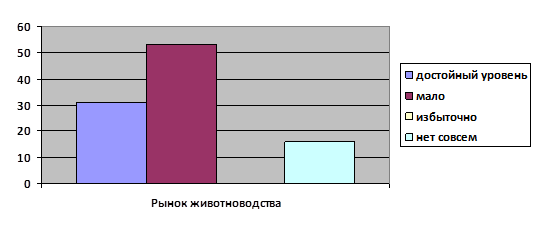 40% опрошенных скорее удовлетворены качеством предоставляемых услуг и уровнем цен на них, около 16%-скорее не удовлетворены, 44%- затрудняются с ответом.33,3% не удовлетворены ценами, 26,6% -респондентов затрудняются с ответом.53,3% удовлетворены возможностью выбора, 26,6% - не удовлетворены данной возможностью, 20%-затрудняются с ответом по данному вопросу.Для содействия развития конкуренции на данном рынке в план мероприятий («дорожную карту») на 2023-20225 годы включены следующие мероприятия:- Оказание консультативной помощи в оформлении пакета документов для получения государственной поддержки сельскохозяйственным производителям занимающимся развитием молочного и мясного скотоводства;- Содействие увеличению количества предприятий различных форм собственности по производству продукции животноводства.Реализация данных мероприятий позволит обеспечить:- Развитие молочного и мясного скотоводства;- Увеличение количества предприятий различных форм собственности по производству продукции племенного животноводства.Рынок жилищного строительства.Одним из приоритетных направлений развития Цимлянского района является увеличение объемов жилищного строительства. По данным мониторинга более 20% респондентов считают, что данный рынок мало развит, более 55% что данный рынок достаточно развит. 30% опрошенных участников опроса в разной степени удовлетворены качеством предоставляемых услуг и возможностью выбора организаций их предоставляющих. Почти 70% не удовлетворены качеством предоставляемых услуг и возможностью выбора организаций их предоставляющих.46,6% опрошенных в разной степени не удовлетворены уровнем цен на предоставляемые услуги, 13,3%-затруднились с ответом. Около 40% удовлетворены ценами.Для содействия развития конкуренции на данном рынке в план мероприятий («дорожную карту») на 2023-2025 годы включены следующие мероприятия:- Осуществление мониторинга ввода жилья в эксплуатацию;- Обеспечение жильем отдельных категорий граждан, определенных федеральным и региональным законодательством.Реализация данных мероприятий позволит обеспечить:- Контроль за ходом жилищного строительства и выполнением плановых показателей программы по вводу жилья в эксплуатацию;- Поддержку отдельных категорий граждан, которые нуждаются в улучшении жилищных условий.Рынок строительства объектов капитального строительства, за исключением жилищного и дорожного строительства.Об отсутствии предприятий на рынке строительства объектов капитального строительства, за исключением жилищного и дорожного строительства, говорили 23% респондентов, о малом числе – 32%, о достаточном количестве заявили 45% опрошенных.Практически каждый второй респондент затруднился ответить или отметил, что в течение последних трех лет не заметил изменений количества субъектов, представляющих рынок строительства объектов капитального строительства, за исключением жилищного и дорожного строительства, положительную динамику отметили 11% опрошенных, отрицательную – 8%.Число респондентов, в той или иной мере удовлетворенных качеством, возможностью выбора и ценами услуг на рынке строительства объектов капитального строительства, за исключением жилищного и дорожного строительства, оказалось практически вдвое меньше количества в разной степени не удовлетворенных. При этом по всем позициям каждый третий затруднился ответить о характеристиках рынка.По мнению потребителей, рынок строительства объектов капитального строительства, за исключением жилищного и дорожного строительства, в городе развит не в полной мере, количество субъектов на нем очень мало и в течение последних трех лет существенно не менялось. В части представленных трех характеристик услуг на рынке у участников опроса сложилось отрицательное мнение.Для содействия развития конкуренции на данном рынке в план мероприятий («дорожную карту») на 2023-2025 годы включены следующие мероприятия:- Заключение контрактов на строительство и реконструкцию объектов капитального строительства с привлечением средств федерального, областного и местного бюджетов на конкурсной основе;- Включение в документацию о торгах требования о привлечении субъектов малого предпринимательства;- Включение в документацию о проведении закупки дополнительных требований в соответствии с постановлением Правительства Российской Федерации от 04.02.2015 № 99 «Об установлении дополнительных требований к участникам закупки отдельных видов товаров, работ, услуг, случаев отнесения товаров, работ, услуг к товарам, работам, услугам, которые по причине их технической и (или) технологической сложности, инновационного, высокотехнологичного или специализированного характера способны поставить, выполнить, оказать только поставщики (подрядчики, исполнители), имеющие необходимый уровень квалификации, а также документов, подтверждающих соответствие участников закупки указанным дополнительным требованиям»;- Ведение реестра контрактов в единой информационной системе в сфере закупок.Реализация данных мероприятий позволит обеспечить:- Обеспечение прозрачности закупочных процедур;- Создание благоприятных условий для развития малого предпринимательства;- Организация работы по заключению контрактов с конкурентоспособными, опытными организациями;- Обеспечение прозрачности отношений между подрядчиком и заказчиком. Рынок архитектурно-строительного проектирования.Анализ проведенного анкетирования рынка архитектурно-строительного проектирования показал, что 79% респондентов опрошенных считали, что организаций мало, 19% - таких организаций достаточно, 2% – их нет совсем.61% опрошенных, в течение последних трех лет не заметили изменений или увеличение количества субъектов, представляющих рынок архитектурно-строительного проектирования; в то время положительную динамику отметили 25%. Также 14 % сказали, что затрудняются ответить на поставленный вопрос.Преобладающая часть респондентов в той или иной мере удовлетворена по всем трем анализируемым характеристикам: уровнем цен на услуги – 57%, возможностью выбора –74% и качеством услуг – 66%.Данный рынок, по мнению респондентов, не достаточно развит, количество действующих на нем субъектов удовлетворяет потребителей и не изменилось в течение последних трех лет, причем доля респондентов, удовлетворенных характеристиками услуг на анализируемом рынке, превысила долю не удовлетворенных ими.Для содействия развития конкуренции на данном рынке в план мероприятий («дорожную карту») на 2023-2025 годы включены следующие мероприятия:- Информирование заинтересованных лиц о порядке проведения экспертизы проектной документации и результатов инженерных изысканий, а также средней рыночной стоимости работ, путем размещения соответствующей информации в информационно-телекоммуникационной сети «Интернет».Реализация данных мероприятий позволит обеспечить:- Обеспечение открытости, доступности информации об услугах и порядке предоставления процедур проведения экспертизы проектной документации и результатов инженерных изысканий. Рынок вылова водных биоресурсов.По данным мониторинга 71% считают достаточно развитым рынок вылова водных биоресурсов, 23% считают малоразвитым и только 6% опрошенных респондентов считают, что данный рынок отсутствует.40% опрошенных скорее удовлетворены качеством предоставляемых услуг и уровнем цен на них, около 16%-скорее не удовлетворены, 44%- затрудняются с ответом.33,3% не удовлетворены ценами, 26,6% -респондентов затрудняются с ответом.53,3% удовлетворены возможностью выбора, 26,6% - не удовлетворены данной возможностью, 20%-затрудняются с ответом по данному вопросу.Для содействия развития конкуренции на данном рынке в план мероприятий («дорожную карту») на 2023-2025 годы включены следующие мероприятия:- Предложения по совершенствованию действующего законодательства в сфере организации рыболовства.Реализация данных мероприятий позволит обеспечить:- Совершенствование федерального законодательства в области организации и регулирования рыболовства. Рынок переработки водных биоресурсов.По данным мониторинга 47% считают достаточно развитым рынок переработки водных биоресурсов, 43% считают малоразвитым и только 10% опрошенных респондентов считают, что данный рынок отсутствует.Для содействия развития конкуренции на данном рынке в план мероприятий («дорожную карту») на 2023-2025 годы включены следующие мероприятия:- Мониторинг показателей объема производства рыбопродукции;- Привлечение инвестиций в сферу рыбопереработки.Реализация данных мероприятий позволит обеспечить:- Определение уровня показателя производства рыбопродукции рыбоперерабатывающими организациями Ростовской области;- Организация работы по привлечению потенциальных инвесторов. Рынок товарной аквакультуры.Мнения опрошенных разделились о рынке реализации аквакультуры продукции, каждый второй утверждает, что его достаточно либо много, а 8% полагают, что организаций, представляющих данный рынок – нет.Каждый второй потребитель отметил, что количество организаций за последние три года на рынке не изменилось либо затруднили ответить, увеличение зафиксировали 20% опрошенных, снижение – 8%. Большинство респондентов в той или иной мере довольны качеством и ценой услуг, предоставляемых на рынке реализации аквакультуры (45% и 32% соответственно). Возможностью выбора удовлетворены в той или иной степени 42% участников опроса, вместе с тем 17% опрошенных затруднились ответить о данном рынке.Потребителями на рынке не ощущается дефицит количества субъектов и отмечают, что число конкурентов на нем за последние три года не изменилось. При этом респонденты либо удовлетворены характеристиками услуг на данном рынке, либо затруднились ответить о них.Для содействия развития конкуренции на данном рынке в план мероприятий («дорожную карту») на 2023-2025 годы включены следующие мероприятия:- Мониторинг показателей объема производства товарной рыбы;- Привлечение инвестиций в сферу аквакультуры.Реализация данных мероприятий позволит обеспечить:- Определение уровня показателя производства товарной рыбы рыбоводными предприятиями Ростовской области;- Организация работы по привлечению потенциальных инвесторов. Рынок добычи общераспространенных полезных ископаемых на участках недр местного значения.	Большая часть респондентов (51,1%) отметила, что рынок добычи общераспространенных полезных ископаемых в Цимлянском районе мало развит. На полное отсутствие организаций рынка добычи общераспространенных полезных ископаемых указали 10,1% участников опроса.	Не заметили изменений на рынке добычи общераспространенных полезных ископаемых 44,4% опрошенных. Увеличение количества организаций, представляющих рынок добычи общераспространенных полезных ископаемых, отметили 20,8 % респондентов, а их сокращение –15,2%.	Число респондентов, в большей мере удовлетворенных качеством, возможностью выбора и ценами товаров, работ, услуг на рынке, оказалось практически сопоставимым с количеством не удовлетворенных.	Таким образом, рынок добычи общераспространенных полезных ископаемых в Цимлянском районе не развит в достаточном объеме по мнению респондентов, изменения в количестве субъектов, предоставляющих услуги на нем, потребителями также не были отмечены.	Большая часть респондентов недовольна характеристиками товаров, работ, услуг на рынке добычи общераспространенных полезных ископаемых. 	Респонденты, высказавшие разной степени неудовлетворенность.	Для содействия развития конкуренции на данном рынке в план мероприятий («дорожную карту») на 2023-2025 годы включены следующие мероприятия:	- Осуществление мониторинга участия организаций частной и муниципальной форм собственности в процессе пользования участками недр местного значения для добычи общераспространенных полезных ископаемых. 	Реализация данных мероприятий позволит обеспечить:	- Проведение мониторинга числа субъектов предпринимательской деятельности частной и муниципальной форм собственности участвующих в процессе пользования участками недр местного значения для добычи общераспространенных полезных ископаемых.Рынок выполнения работ по содержанию и текущему ремонту общего имущества собственников помещений в многоквартирном доме.В Цимлянском районе в сфере жилищных услуг действует 2 управляющих организации, 1 ЖСК и 2 ТСЖ, в управлении которых находится 30 многоквартирных дома (26,8 % от общего количества многоквартирных домов). Жителями 82 МКД выбран непосредственный способ управления (73,2 % от общего количества МКД).Собственники помещений вправе самостоятельно совершать действия по содержанию и ремонту мест общего пользования или привлекать иных лиц.В зависимости от способа управления многоквартирным домом содержание мест общего пользования может осуществляться:управляющей организацией;товариществом собственников жилья, жилищным кооперативом или иным специализированным потребительским кооперативом;застройщиком (в отношении помещений в доме, не переданных иным лицам по передаточному акту, с момента выдачи ему разрешения на ввод многоквартирного дома в эксплуатацию);лицом, принявшим от застройщика, после выдачи ему разрешения на ввод многоквартирного дома в эксплуатацию, помещения в доме по передаточному акту;иными лицами, с которыми заключен договор о содержании и ремонте общего имущества в многоквартирном доме;привлекаемыми специализированными организациями ‒ в части выполнения работ в целях содержания в надлежащем техническом состоянии лифтового хозяйства и противопожарных систем многоквартирного дома.Собственники помещений в многоквартирном доме на общем собрании утверждают перечень услуг и работ по содержанию мест общего пользования, условия их оказания и выполнения, а также размер финансирования.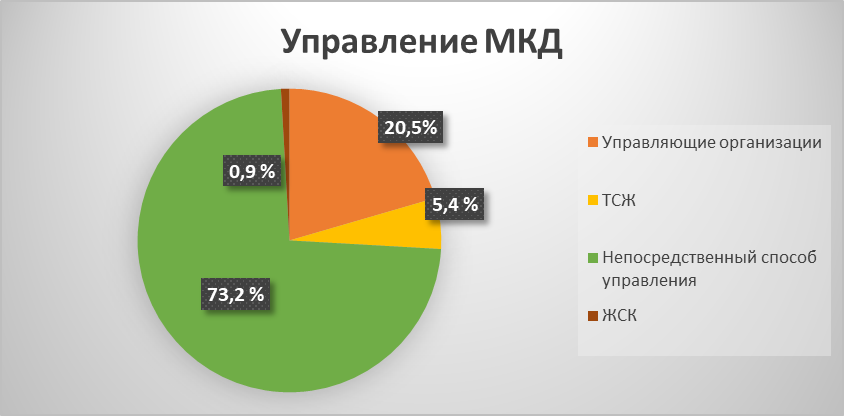 Для содействия развития конкуренции на данном рынке в план мероприятий («дорожную карту») на 2023-2025 годы включены следующие мероприятия:- Информирование собственников помещений в многоквартирных домах через средства массовой информации об обязанностях управляющих организаций, правах и обязанностях собственников жилых помещений в многоквартирных домах.Реализация данных мероприятий позволит обеспечить:- Формирование ответственного отношения граждан как собственников к общему имуществу многоквартирных домов, повышение правовой грамотности собственников в реализации своих прав и обязанностей. Рынок оказания услуг по перевозке пассажиров автомобильным транспортом по муниципальным маршрутам регулярных перевозок.Транспорт является системообразующей отраслью, важнейшей составной частью производственной и социальной инфраструктуры Цимлянского района.Пассажирские перевозки автомобильным транспортом являются самым массовым и доступным видом транспорта.Пассажирские перевозки осуществляются по нерегулируемым тарифам автомобильным транспортом по 8 муниципальным маршрутам регулярных перевозок общей протяженностью 248,4 километров. На рынке пассажирских транспортных услуг в Цимлянском районе на сегодняшний день осуществляет деятельность 1 транспортное предприятие ООО «Цимлянскагропромтранс», парк которого составляет 14 единиц, из них: автобусы средней вместимости 6 единиц; автобусы малой вместимости 8 единиц. Около 25% опрошенных считают малоразвитым рынок, оказывающий услуги по перевозке пассажиров автомобильным транспортом по муниципальным маршрутам регулярных перевозок, но в тоже время удовлетворены качеством организаций, предоставляющих данную услугу по перевозке пассажиров автомобильным транспортом по муниципальным маршрутам регулярных перевозок.Для содействия развития конкуренции на данном рынке в план мероприятий («дорожную карту») на 2023-2025 годы включены следующие мероприятия:- Анализ маршрутной сети муниципальных перевозок пассажиров.Реализация данных мероприятий позволит обеспечить:- Оптимизация маршрутной сети; повышение качества предоставляемых услуг.Рынок оказания услуг по перевозке пассажирови багажа легковым такси.На рынке пассажирских транспортных услуг осуществляют деятельность 7 субъектов малого предпринимательства, 32 транспортное средство.55% считают достаточным количество, но 46,6% не удовлетворены качеством организаций, предоставляющих данную услугу.55 % опрошенных в разной степени не удовлетворены уровнем цен, но удовлетворены возможностью выбора на предоставляемые услуги. Около 45% опрошенных в разной степени не удовлетворены возможностью выбора на рынке услуг по перевозке пассажиров автомобильным транспортом по муниципальным маршрутам регулярных перевозок.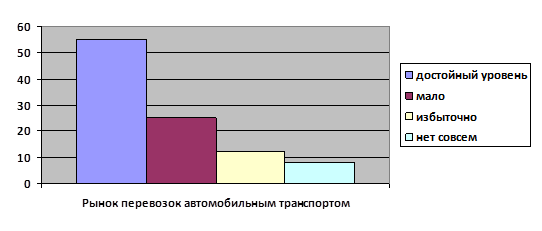 Для содействия развития конкуренции на данном рынке в план мероприятий («дорожную карту») на 2023-2025 годы включены следующие мероприятия:- Анализ маршрутной сети муниципальных перевозок пассажиров;- Создание условий для привлечения к перевозкам пассажиров на низкорентабельных маршрутах альтернативных перевозчиков.Реализация данных мероприятий позволит обеспечить:- Оптимизацию маршрутной сети; повышение качества предоставляемых услуг;- Повышение доступности пассажирских перевозок для населенных пунктов с маленьким количеством жителей. Рынок обработки древесины и производства изделий из дерева.Большая часть респондентов (61%) отметила, что рынок обработки древесины и производства изделий из дерева в Цимлянском районе развит. На полное отсутствие организаций рынка обработки древесины и производства изделий из дерева указали 10% участников опроса.	Не заметили изменений на рынке обработки древесины и производства изделий из дерева 64% опрошенных. Увеличение количества организаций, представляющих рынок обработки древесины и производства изделий из дерева, отметили 28 % респондентов, а их сокращение –8%.	Число респондентов, в большей мере удовлетворенных качеством, возможностью выбора и ценами товаров, работ, услуг на рынке, оказалось практически сопоставимым с количеством не удовлетворенных.	Таким образом, рынок обработки древесины и производства изделий из дерева в Цимлянском районе развит в достаточном объеме по мнению респондентов, изменения в количестве субъектов, предоставляющих услуги на нем, потребителями также не были отмечены.Для содействия развития конкуренции на данном рынке в план мероприятий («дорожную карту») на 2023-2025 годы включены следующие мероприятия:- Информационное и консультационное сопровождение инвестиционных проектов промышленных предприятий на территории Цимлянского района.Реализация данных мероприятий позволит обеспечить:- Содействие активизации инвестиционной деятельности. Рынок оказания услуг по ремонту автотранспортных средств.56% опрошенных считают, что рынок по ремонту автотранспортных средств достаточно развит и число хозяйствующих субъектов оценивается как достаточное на рынке данных услуг. В том числе, 12% считает, что число участников рынка даже избыточно.  32% опрошенных, напротив, уверены, что на этом рынке мало организаций, оказывающих услуги по ремонту автотранспортных средств. Большинство респондентов (41%) считают, что за последние 2 года количество субъектов, предоставляющих услуги по ремонту автотранспортных средств, не изменилось. 12% считает, что увеличилось, а 4% респондентов зафиксировали отрицательную динамику, а 15% респондентов и затруднились ответить. 54% респондентов не удовлетворены уровнем цен, возможностью выбора и качеством услуг на данном рынке, при этом уровнем цен и качеством услуг удовлетворены 37% и 30% опрошенных соответственно. Количество опрошенных удовлетворенных возможностью выбора на рынке услуг по ремонту автотранспортных средств составило 27%. Доля затрудняющихся оценить качество, выбор и уровень цен составляет от 9 до 19%, что обусловлено, тем, что часть респондентов не является пользователями данных услуг.В целом рынок достаточно конкурентный и имеет потенциал развития и повышения уровня конкуренции. Для содействия развития конкуренции на данном рынке в план мероприятий («дорожную карту») на 2023-2025 годы включены следующие мероприятия:- Мониторинг сети организаций, оказывающих услуги по ремонту и техническому обслуживанию автотранспортных средств, действующих на территории городских округов и муниципальных районов Ростовской области.Реализация данных мероприятий позволит обеспечить:- Проведение мониторинга сети организаций, оказывающих услуги по ремонту и техническому обслуживанию автотранспортных средств, в разрезе городских округов и муниципальных районов Ростовской области.Рынок услуг связи, в том числе услуг по предоставлению широкополосного доступа к информационно-телекоммуникационной сети «Интернет».Рынок услуг связи Цимлянского района обеспечивает бесперебойное функционирование предприятий различного направления, он важен как в коммерческом, так и в социальном секторе, поэтому необходимо постоянно уделять внимание его развитию. 78% участников опроса считают, достаточным количество организаций, предоставляющих услуги связи, в том числе услуг по предоставлению широкополосного доступа к информационно-телекоммуникационной сети «Интернет». 20%-считают, что таких организаций мало.Рынок услуг связи66,6% опрошенных в разной степени удовлетворены качеством предоставляемых услуг и возможностью выбора организаций, предоставляющих данную услугу, 25% респондентов не удовлетворены качеством, оставшаяся часть затруднилась с ответом.В то время как уровень цен удовлетворяет 60% и не удовлетворяет оставшуюся часть (40%) респондентов участвовавших в опросе.Для содействия развития конкуренции на данном рынке в план мероприятий («дорожную карту») на 2023-2025 годы включены следующие мероприятия:- Оказание содействия операторам связи при выделении земельных участков под строительство антенно-мачтовых сооружений для размещения оборудования базовых станций сотовой связи и в их подключении к инфраструктуре энергоснабжения;- Оказание содействия операторам стационарной электропроводной связи в развитии и модернизации сетей связи в населенных пунктах Цимлянского района.Реализация данных мероприятий позволит обеспечить:- Увеличение покрытия территорий Цимлянского района подвижной радиотелефонной (сотовой) связью и предоставление населению полного спектра услуг подвижной радиотелефонной связи (голосовая связь, мобильный «Интернет»);- Развитие конкуренции на рынке услуг стационарной электропроводной связи в сельских населенных пунктах путем строительства волоконно-оптических линий связи, расширение сети и спектра предоставляемых услуг.Системные мероприятияОбеспечение и сохранение целевого использования муниципальных объектов недвижимого имущества.В октябре 2018 года между Муниципальным образованием «Цимлянский район» и Государственным унитарным предприятием Ростовской области «Управление развития систем водоснабжения», при участии субъекта Российской Федерации – Ростовской области было заключено Концессионное соглашение (далее – Соглашение) на срок до 2027 года. Целью Соглашения является обеспечение реконструкции и ввода в эксплуатацию недвижимого и технологически связанного с ним движимого имущества и осуществление водоснабжения потребителей с использованием объекта соглашения.Для содействия развития конкуренции на данном рынке в план мероприятий («дорожную карту») на 2023-2025 годы включены следующие мероприятия:- Ведение реестров соглашений о государственно-частном партнерстве и соглашений о муниципально-частном партнерстве в Цимлянском районе.Реализация данных мероприятий позволит обеспечить:- Обобщение информации о действующих соглашениях о государственно-частном и муниципально-частном партнерстве.Совершенствование процессов управления объектами муниципальной собственностиПостановление № 914 от 29.11.2023 года «Об утверждении Перечня целевого имущества, подлежащего передаче в аренду субъектам малого и среднего предпринимательства и организациям, образующим инфраструктуру поддержки субъектов малого и среднего предпринимательства» актуализирован перечень муниципального имущества для МСП, который опубликован на официальном сайте Администрации Цимлянского района. Для содействия развития конкуренции в план мероприятий («дорожную карту») на 2023-2025 годы включены следующие мероприятия:- Определение состава имущества, находящегося в муниципальной собственности, не используемого для реализации функций и полномочий органов местного самоуправления, с реализацией в указанных целях в том числе следующих мероприятий;- Обеспечение приватизации либо перепрофилирования (изменение целевого назначения имущества) имущества, находящегося в муниципальной собственности, не соответствующего требованиям отнесения к категории имущества, предназначенного для реализации функций и полномочий органов местного самоуправления.Реализация данных мероприятий позволит обеспечить:- Сформирован перечень имущества, находящегося в муниципальной собственности, не используемого для реализации функций и полномочий органов местного самоуправления;- обеспечена приватизация либо перепрофилирование (изменение целевого назначения имущества) имущества, находящегося в муниципальной собственности, не соответствующего требованиям отнесения к категории имущества, предназначенного для реализации функций и полномочий органов местного самоуправления Ростовской области.Устранение избыточного государственного и муниципального регулирования, снижение административных барьеров, включая оптимизацию предоставления государственных и муниципальных услугПостановлением Администрации Цимлянского района от 28.12.2017 №826 создан Совет по развитию конкуренции при Главе Администрации Цимлянского района основной задачей которого является повышение эффективности работы по развитию конкуренции в цимлянском районе, выработка рекомендаций по совершенствованию конкурентной среды, стимулирование развития конкуренции.Для содействия развития конкуренции на данном рынке в план мероприятий («дорожную карту») на 2023-2025 годы включены следующие мероприятия:- Организация и проведение заседаний межведомственной комиссии по снижению административных барьеров;- Обеспечение деятельности Уполномоченного по защите прав предпринимателей в Цимлянском районе;- Проведение мониторинга состояния и развития конкуренции на товарных рынках.Реализация данных мероприятий позволит обеспечить:- Реализацию общесистемных мер снижения административных барьеров и повышения доступности государственных и муниципальных услуг;- Развитие предпринимательства, обеспечение гарантий государственной защиты прав и законных интересов субъектов предпринимательской деятельности;- Проведение оценки состояния конкуренции субъектами предпринимательской деятельности и определение удовлетворенности потребителей качеством товаров, работ и услуг и состоянием ценовой конкуренции.2.5. Утверждение Плана мероприятий («Дорожной карты») по содействию развитию конкуренции в Цимлянском районе, подготовленного в соответствии с положениями Стандарта.План мероприятий («Дорожная карта»), направленных на создание условий, способствующих развитию конкуренции в Цимлянском районе, сформирован на основе анализа состояния и развития конкурентной среды на рынках товаров, работ и услуг Цимлянского района, а также с учетом предложений органов местного самоуправления Цимлянского района. План мероприятий утвержден Постановлением Администрации Цимлянского района от 16.02.2023 № 122 «Об утверждении Плана мероприятий («Дорожной карты») по содействию развитию конкуренции в Цимлянском районе».В соответствии с требованиями, определенными на федеральном и областном уровне, План мероприятий включает мероприятия по содействию развитию конкуренции для социально значимых и приоритетных рынков Цимлянского района, а также системные мероприятия, направленные на развитие конкурентной среды в муниципальном образовании, в том числе на оптимизацию процедур муниципальных закупок, снижение административных барьеров, совершенствование процессов управления объектами муниципальной собственности, стимулирование новых предпринимательских инициатив и обеспечение равных условий доступа к информационным и иным ресурсам. Для достижения целей развития конкуренции разработан комплекс мероприятий, определены целевые значения показателей и ответственные за их достижение. 2.6. Подготовка ежегодного доклада о состоянии и развитии конкурентной среды на рынках товаров, работ и услуг Цимлянского района, составленного в соответствии с положениями Стандарта.По результатам проведенного мониторинга отделом экономического прогнозирования и закупок как уполномоченным органом по содействию развитию конкуренции в Цимлянском районе подготовлен ежегодный доклад о состоянии и развитии конкурентной среды на рынках товаров, работ и услуг Цимлянского района (далее – Доклад). Доклад рассмотрен, утвержден на заседании Совета по содействию развитию конкуренции в Цимлянском районе 11 марта 2023 года.Сведения о реализации системных мероприятий и достижении целевых значений контрольных показателей эффективности, установленных в плане мероприятий («дорожной карте») по содействию развитию конкуренции в Цимлянском районе.№Виды услугСроки получения доступаСложность и количествоСтоимость подключения1Водоснабжение и отведение36,8% - скорее неудовл.13,6% - неудовл.57,3% скорее удовл.31,5% -скорее неуд, 47,3% - скорее удовл.21%-удовл.86,3% -скорее неуд, 13,6% -скорее удовлетв.2Газоснабжение36,8% - скорее неудовл.13,6% - неудовл.47,3% скорее удовл.42,1% - скорее неуд, 36,8%- скорее - удовлетв.21%-удовл.86,3% -скорее неуд, 13,6% -скорее удовлетв.3Электроснабжение5,4% - скорее неудовл.57,8% -скорее удовл36,8% -удовлетв.5,2%-неудовл.36,8% -скорее неуд, 42,1% - скорее удовл.10,5%-удовл.86,3% -скорее неуд, 13,6% -скорее удовлетв.4Теплоснабжение15,7% - скорее  неудовл.84,2% - скорее удовл.10,5%-неудовл.31,8%- скорее неудовл.63,1% - скорее удовл.26,3%-удовл.45,4% -скор. неудовл., 45,4% - скор удовлетв., 18,1%-неудовл.5Телефонной связи21%- скорее неудовлетв.78,9% - скорее удовл.8%-неудовл.42,1% - скорее неудовл.36,8% – скорее удовл.13%-удовл.18,5%-неудовл.31,5% -скорее неудовл.42,1 %- скорее удовл.8%-удовл.№ п/пНаименованиеключевого показателяЕдиница измеренияЗначение показателяЗначение показателяЗначение показателяФактическое значение в отчетном периоде№ п/пНаименованиеключевого показателяЕдиница измерения2022 год2023 год2023 год2023 годРынок услуг розничной торговли лекарственными препаратами, медицинскими изделиями и сопутствующими товарамиРынок услуг розничной торговли лекарственными препаратами, медицинскими изделиями и сопутствующими товарамиРынок услуг розничной торговли лекарственными препаратами, медицинскими изделиями и сопутствующими товарамиРынок услуг розничной торговли лекарственными препаратами, медицинскими изделиями и сопутствующими товарамиРынок услуг розничной торговли лекарственными препаратами, медицинскими изделиями и сопутствующими товарамиРынок услуг розничной торговли лекарственными препаратами, медицинскими изделиями и сопутствующими товарамиРынок услуг розничной торговли лекарственными препаратами, медицинскими изделиями и сопутствующими товарамиРынок услуг розничной торговли лекарственными препаратами, медицинскими изделиями и сопутствующими товарами1.Доля организаций частной формы собственности в сфере услуг розничной торговли лекарственными препаратами, медицинскими изделиями и сопутствующими товарамипроцентов100100100100Рынок медицинских услугРынок медицинских услугРынок медицинских услугРынок медицинских услугРынок медицинских услугРынок медицинских услугРынок медицинских услугРынок медицинских услуг2.Доля медицинских организаций частной системы здравоохранения, участвующих в реализации территориальных программ обязательного медицинского страхованияпроцентов6,47,07,07,0Рынок социальных услугРынок социальных услугРынок социальных услугРынок социальных услугРынок социальных услугРынок социальных услугРынок социальных услугРынок социальных услуг3.Доля негосударственных организаций социального обслуживания, предоставляющих социальные услуги процентов17,117,117,117,1Рынок услуг дошкольного образованияРынок услуг дошкольного образованияРынок услуг дошкольного образованияРынок услуг дошкольного образованияРынок услуг дошкольного образованияРынок услуг дошкольного образованияРынок услуг дошкольного образованияРынок услуг дошкольного образования4.Доля обучающихся дошкольного возраста в частных образовательных организациях, реализующих основные общеобразовательные программы – образовательные программы дошкольного образования, в общей численности обучающихся дошкольного возраста в образовательных организацияхед.1111Рынок услуг общего образованияРынок услуг общего образованияРынок услуг общего образованияРынок услуг общего образованияРынок услуг общего образованияРынок услуг общего образованияРынок услуг общего образованияРынок услуг общего образования5.Доля обучающихся в частных образовательных организациях, реализующих основные общеобразовательныепроцентов0000Рынок услуг дополнительного образованияРынок услуг дополнительного образованияРынок услуг дополнительного образованияРынок услуг дополнительного образованияРынок услуг дополнительного образованияРынок услуг дополнительного образованияРынок услуг дополнительного образованияРынок услуг дополнительного образования6.Доля организаций частной формы собственности в сфере услуг дополнительного образования процентов3555Рынок племенного животноводстваРынок племенного животноводстваРынок племенного животноводстваРынок племенного животноводстваРынок племенного животноводстваРынок племенного животноводстваРынок племенного животноводстваРынок племенного животноводства7.Увеличение численности поголовья крупного рогатого скотапроцентов1,31,31,321,328.Доля организаций частной формы собственности на рынке племенного животноводства процентов100100100100Рынок жилищного строительстваРынок жилищного строительстваРынок жилищного строительстваРынок жилищного строительстваРынок жилищного строительстваРынок жилищного строительстваРынок жилищного строительстваРынок жилищного строительства9.Темп ввода жилья в эксплуатациюпроцентов10010010010010.Доля организаций частной формы собственности в сфере жилищного строительствапроцентов100100100100Рынок строительства объектов капитального строительства, за исключением жилищного и дорожного строительстваРынок строительства объектов капитального строительства, за исключением жилищного и дорожного строительстваРынок строительства объектов капитального строительства, за исключением жилищного и дорожного строительстваРынок строительства объектов капитального строительства, за исключением жилищного и дорожного строительстваРынок строительства объектов капитального строительства, за исключением жилищного и дорожного строительстваРынок строительства объектов капитального строительства, за исключением жилищного и дорожного строительстваРынок строительства объектов капитального строительства, за исключением жилищного и дорожного строительстваРынок строительства объектов капитального строительства, за исключением жилищного и дорожного строительства11.Доля организаций частной формы собственности в сфере строительства объектов капитального строительства, за исключением жилищного и дорожного строительствапроцентов100,0100,0100100Рынок архитектурно-строительного проектированияРынок архитектурно-строительного проектированияРынок архитектурно-строительного проектированияРынок архитектурно-строительного проектированияРынок архитектурно-строительного проектированияРынок архитектурно-строительного проектированияРынок архитектурно-строительного проектированияРынок архитектурно-строительного проектирования12.Доля организаций частной формы собственности в сфере архитектурно-строительного проектированияпроцентов100100100100Рынок вылова водных биоресурсовРынок вылова водных биоресурсовРынок вылова водных биоресурсовРынок вылова водных биоресурсовРынок вылова водных биоресурсовРынок вылова водных биоресурсовРынок вылова водных биоресурсовРынок вылова водных биоресурсов13.Доля организаций частной формы собственности на рынке вылова водных биоресурсовпроцентов100100100100Рынок переработки водных биоресурсовРынок переработки водных биоресурсовРынок переработки водных биоресурсовРынок переработки водных биоресурсовРынок переработки водных биоресурсовРынок переработки водных биоресурсовРынок переработки водных биоресурсовРынок переработки водных биоресурсов14.доля организаций частной формы собственности на рынке переработки водных биоресурсовпроцентов100100100100Рынок товарной аквакультурыРынок товарной аквакультурыРынок товарной аквакультурыРынок товарной аквакультурыРынок товарной аквакультурыРынок товарной аквакультурыРынок товарной аквакультурыРынок товарной аквакультуры15.Доля организаций частной формы собственности на рынке товарной аквакультурыпроцентов100100100100Рынок добычи общераспространенных полезных ископаемых на участках недр местного значения Рынок добычи общераспространенных полезных ископаемых на участках недр местного значения Рынок добычи общераспространенных полезных ископаемых на участках недр местного значения Рынок добычи общераспространенных полезных ископаемых на участках недр местного значения Рынок добычи общераспространенных полезных ископаемых на участках недр местного значения Рынок добычи общераспространенных полезных ископаемых на участках недр местного значения Рынок добычи общераспространенных полезных ископаемых на участках недр местного значения Рынок добычи общераспространенных полезных ископаемых на участках недр местного значения 16.Доля организаций частной формы собственности в сфере добычи общераспространенных полезных ископаемых на участках недр местного значенияпроцентов100100100100Рынок выполнения работ по содержанию и текущему ремонту общего имущества собственников помещений в многоквартирном доме Рынок выполнения работ по содержанию и текущему ремонту общего имущества собственников помещений в многоквартирном доме Рынок выполнения работ по содержанию и текущему ремонту общего имущества собственников помещений в многоквартирном доме Рынок выполнения работ по содержанию и текущему ремонту общего имущества собственников помещений в многоквартирном доме Рынок выполнения работ по содержанию и текущему ремонту общего имущества собственников помещений в многоквартирном доме Рынок выполнения работ по содержанию и текущему ремонту общего имущества собственников помещений в многоквартирном доме Рынок выполнения работ по содержанию и текущему ремонту общего имущества собственников помещений в многоквартирном доме Рынок выполнения работ по содержанию и текущему ремонту общего имущества собственников помещений в многоквартирном доме 17.Доля организаций частной формы собственности в сфере выполнения работ по содержанию и текущему ремонту общего имущества собственников помещений в многоквартирном домепроцентов10010010010018.Доля управляющих организаций, получивших лицензии на осуществление деятельности по управлению многоквартирными домамипроцентов100100100100Рынок оказания услуг по перевозке пассажиров автомобильным транспортом по муниципальным маршрутам регулярных перевозокРынок оказания услуг по перевозке пассажиров автомобильным транспортом по муниципальным маршрутам регулярных перевозокРынок оказания услуг по перевозке пассажиров автомобильным транспортом по муниципальным маршрутам регулярных перевозокРынок оказания услуг по перевозке пассажиров автомобильным транспортом по муниципальным маршрутам регулярных перевозокРынок оказания услуг по перевозке пассажиров автомобильным транспортом по муниципальным маршрутам регулярных перевозокРынок оказания услуг по перевозке пассажиров автомобильным транспортом по муниципальным маршрутам регулярных перевозокРынок оказания услуг по перевозке пассажиров автомобильным транспортом по муниципальным маршрутам регулярных перевозокРынок оказания услуг по перевозке пассажиров автомобильным транспортом по муниципальным маршрутам регулярных перевозок19.Доля услуг (работ) по перевозке пассажиров автомобильным транспортом по муниципальным маршрутам регулярных перевозок, оказанных (выполненных) организациями частной формы собственностипроцентов100100100100Рынок оказания услуг по перевозке пассажиров и багажа легковым такси на территории Ростовской областиРынок оказания услуг по перевозке пассажиров и багажа легковым такси на территории Ростовской областиРынок оказания услуг по перевозке пассажиров и багажа легковым такси на территории Ростовской областиРынок оказания услуг по перевозке пассажиров и багажа легковым такси на территории Ростовской областиРынок оказания услуг по перевозке пассажиров и багажа легковым такси на территории Ростовской областиРынок оказания услуг по перевозке пассажиров и багажа легковым такси на территории Ростовской областиРынок оказания услуг по перевозке пассажиров и багажа легковым такси на территории Ростовской областиРынок оказания услуг по перевозке пассажиров и багажа легковым такси на территории Ростовской области20.доля организаций частной формы собственности в сфере оказания услуг по перевозке пассажиров и багажа легковым такси на территории Ростовской областипроцентов100100100100Рынок обработки древесины и производства изделий из дереваРынок обработки древесины и производства изделий из дереваРынок обработки древесины и производства изделий из дереваРынок обработки древесины и производства изделий из дереваРынок обработки древесины и производства изделий из дереваРынок обработки древесины и производства изделий из дереваРынок обработки древесины и производства изделий из дереваРынок обработки древесины и производства изделий из дерева21.Доля организаций частной формы собственности в сфере обработки древесины и производства изделий из деревапроцентов100100100100Рынок оказания услуг по ремонту автотранспортных средствРынок оказания услуг по ремонту автотранспортных средствРынок оказания услуг по ремонту автотранспортных средствРынок оказания услуг по ремонту автотранспортных средствРынок оказания услуг по ремонту автотранспортных средствРынок оказания услуг по ремонту автотранспортных средствРынок оказания услуг по ремонту автотранспортных средствРынок оказания услуг по ремонту автотранспортных средств22.доля организаций частной формы собственности в сфере оказания услуг по ремонту автотранспортных средствпроцентов100100100100Рынок услуг связи, в том числе услуг по предоставлению широкополосного доступа к информационно-телекоммуникационной сети «Интернет»Рынок услуг связи, в том числе услуг по предоставлению широкополосного доступа к информационно-телекоммуникационной сети «Интернет»Рынок услуг связи, в том числе услуг по предоставлению широкополосного доступа к информационно-телекоммуникационной сети «Интернет»Рынок услуг связи, в том числе услуг по предоставлению широкополосного доступа к информационно-телекоммуникационной сети «Интернет»Рынок услуг связи, в том числе услуг по предоставлению широкополосного доступа к информационно-телекоммуникационной сети «Интернет»Рынок услуг связи, в том числе услуг по предоставлению широкополосного доступа к информационно-телекоммуникационной сети «Интернет»Рынок услуг связи, в том числе услуг по предоставлению широкополосного доступа к информационно-телекоммуникационной сети «Интернет»Рынок услуг связи, в том числе услуг по предоставлению широкополосного доступа к информационно-телекоммуникационной сети «Интернет»23.Увеличение количества объектов государственной и муниципальной собственности, фактически используемых операторами связи для размещения и строительства сетей и сооружений связи, процентов по отношению к показателям 2018 года-15,020,0212124.Доля домохозяйств, имеющих возможность пользоваться услугами проводного или мобильного доступа в информационно-телекоммуникационную сеть «Интернет», предоставляемыми не менее чем 2 операторами связипроцентов6163727225.Доля организаций частной формы собственности в сфере оказания услуг по предоставлению широкополосного доступа к информационно- телекоммуникационной сети «Интернет»процентов--100100